Numicon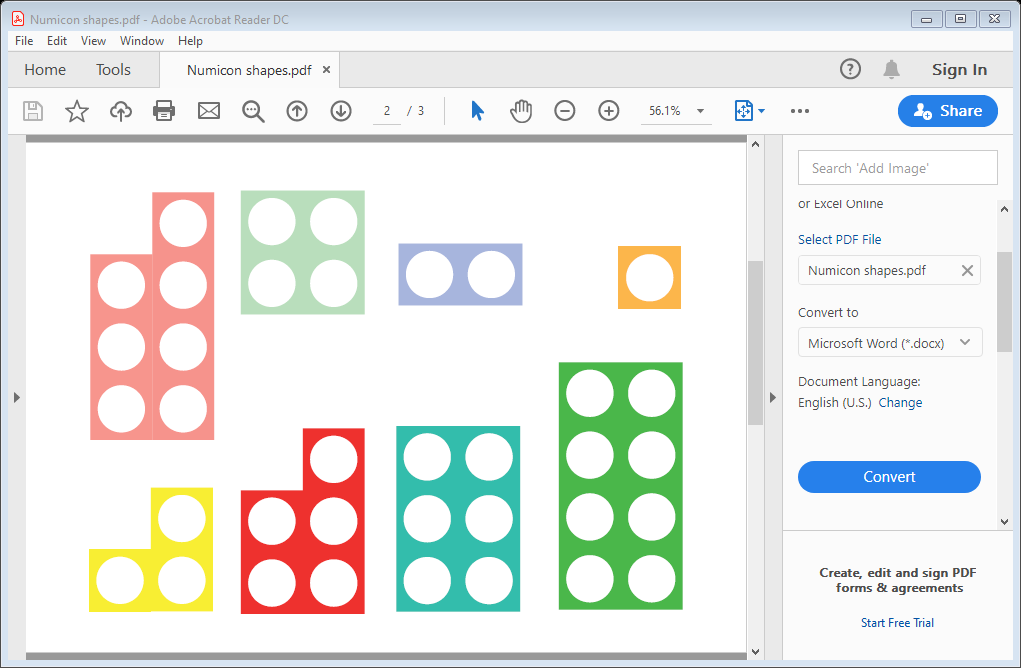 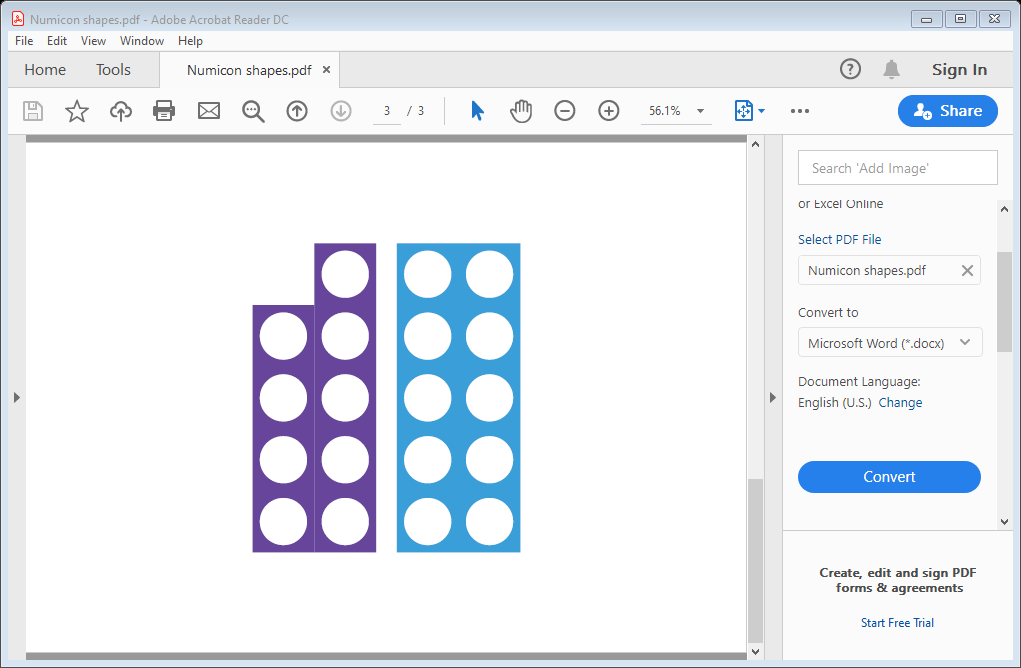 